Plantilla Resumen Jornada Biocatálisis 2017 (Times New Roman, 14, Negrita, Centrado)Nombre Apellido1, Nombre Apellido2, Nombre Apellido3* (Times New Roman, 12, Centrado)1 Afiliación primer autor, Ciudad, País (Times New Roman, 10, Cursiva, Centrado)2 Afiliación segundo autor, Ciudad, País3 Afiliación tercer autor, Ciudad, País*Autor correspondiente:email@autor.correspondiente.clEl resumen debe ser escrito en español y su extensión máxima, incluyendo figuras, referencias y agradecimientos está limitado a una página tamaño carta. (Times New Roman, 12, Justificado). Todos los resúmenes enviados serán revisados por el Comité Científico. Basado en su calidad y relevancia en el área de la conferencia, podrá ser seleccionado para una presentación oral de 15 minutos o en formato poster. La fecha límite de envío de resúmenes es el 31 de julio de 2017. Recepción de trabajos al correo jbiocat2017@pucv.cl. Los autores serán notificados de su aceptación y tipo de presentación (oral o poster) a más tardar el 15 de septiembre de 2017. Figuras o esquemas deben ser insertados directamente en el texto.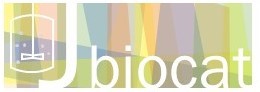 Figura 1. Logo de Jornada de Biocatálisis 2017Las referencias deben ir al final del texto. Cada una debe estar debidamente referenciada en el texto con números en sobrescrito [1, 2].[1] 	A. Autor1, B. Autor2, C. Autor 3. Nombre revista. Año, p. 1-2 (Times New Roman, 10, Alineado Izquierda)[2] 	A. Autor1, B. Autor2, C. Autor 3. Nombre revista. Año, p. 1-2